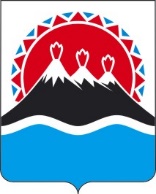 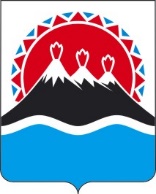 РЕГИОНАЛЬНАЯ СЛУЖБАПО ТАРИФАМ И ЦЕНАМ КАМЧАТСКОГО КРАЯПОСТАНОВЛЕНИЕВ соответствии с Федеральным законом от 07.12.2011 № 416-ФЗ 
«О водоснабжении и водоотведении», постановлением Правительства Российской Федерации от 13.05.2013 № 406 «О государственном регулировании тарифов в сфере водоснабжения и водоотведения», приказом ФСТ России от 27.12.2013 № 1746-э «Об утверждении Методических указаний по расчету регулируемых тарифов в сфере водоснабжения и водоотведения», Законом Камчатского края от 22.11.2022 № 155 «О краевом бюджете на 2023 год и на плановый период 2024 и 2025 годов», постановлением Правительства Камчатского края от 07.04.2023 № 204-П «Об утверждении Положения о Региональной службе по тарифам и ценам Камчатского края», протоколом Правления Региональной службы по тарифам и ценам Камчатского края от ХХ.07.2024 № ХХ, на основании заявления МУП «Водоканал Усть - Камчаткого сельского поселения» от 24.06.2024 № 1402 (рег. от 25.06.2024 № 90/2399) в связи с введением в эксплуатацию КОСПОСТАНОВЛЯЮ:1. Внести в приложения 2, 4, 6 к постановлению Региональной службы по тарифам и ценам Камчатского края от 17.11.2023 № 159-Н «Об утверждении тарифов на питьевую воду (питьевое водоснабжение) и водоотведение МУП «Водоканал Усть-Камчатского сельского поселения» потребителям Усть-Камчатского сельского поселения Усть-Камчатского муниципального района на 2024-2028 годы» изменения, изложив их в редакции согласно приложениям 1 - 3 к настоящему постановлению. 2. Настоящее постановление вступает в силу со дня его принятия.Приложение 1 к постановлению Региональной службы по тарифам и ценам Камчатского краяот ХХ.07.2024 № ХХ«Приложение 2 к постановлению Региональной службы по тарифам и ценам Камчатского края от 17.11.2022 № 159-НПроизводственная программа МУП «Водоканал Усть-Камчатского сельского поселения» в сфере водоотведения в Усть-Камчатском сельском поселении 
Усть-Камчатского муниципального района Камчатского края на 2024-2028 годыРаздел 1. Паспорт производственной программыРаздел 2. Перечень плановых мероприятий по ремонту объектов централизованной системы водоотведения, мероприятий, направленных на улучшение качества очистки сточных вод, мероприятий по энергосбережению и повышению эффективности, график их реализации Раздел 3. Планируемый объем принимаемых сточных водРаздел 4. Объем финансовых потребностей, необходимых для реализации производственной программы в сфере водоотведенияРаздел 5. Плановые показатели надежности, качества и энергетической эффективности объектов централизованных систем водоотведенияРаздел 6. Расчет эффективности производственной программы, осуществляемый путем сопоставления динамики изменения плановых показателей и расходов на реализацию производственной программы в сфере водоотведения в течение срока ее действияРаздел 7. Отчет об исполнении производственной программы за истекший период регулированияОтчет об исполнении производственной программы за истекший период регулирования размещен на сайте Региональной службы по тарифам и ценам Камчатского края в разделе «Текущая деятельность / Производственные программы» https://www.kamgov.ru/sltarif/current_activities/proizvodstvennye-programmy».Раздел 8. Мероприятия, направленные на повышение качества обслуживания абонентовМероприятия, направленные на повышение качества обслуживания абонентов не планируются.Приложение 2 к постановлению Региональной службы по тарифам и ценам Камчатского края от ХХ.07.2024 № ХХПриложение 4 к постановлению Региональной службы по тарифам и ценам Камчатского края от 17.11.2023 № 159-НДолгосрочные параметры регулирования для МУП «Водоканал Усть-Камчатского сельского поселения» для установления тарифов на водоотведение для потребителей Усть-Камчатского сельского поселения Усть-Камчатского муниципального района Камчатского края на 2024-2028 годыПриложение 3 к постановлению Региональной службы по тарифам и ценам Камчатского края от ХХ.07.2024 № ХХХПриложение 6 к постановлению Региональной службы по тарифам и ценам Камчатского края от 17.11.2023 № 159-НТарифы на водоотведение МУП «Водоканал Усть-Камчатского сельского поселения» потребителям Усть-Камчатского сельского поселения 
Усть-Камчатского муниципального района Камчатского края на 2024-2028 годы1. Экономически обоснованные тарифы для потребителей »[Дата регистрации] № [Номер документа]г. Петропавловск-КамчатскийО внесении изменений в приложения 2, 4, 6 к постановлению Региональной службы по тарифам и ценам Камчатского края от 17.11.2023 № 159-Н «Об утверждении тарифов на питьевую воду (питьевое водоснабжение) и водоотведение МУП «Водоканал Усть-Камчатского сельского поселения» потребителям Усть-Камчатского сельского поселения Усть-Камчатского муниципального района Камчатского края на 2024 – 2028 годы»Руководитель[горизонтальный штамп подписи 1]М.В. ЛопатниковаНаименование регулируемой организации, её местонахождение и контакты ответственных лицМуниципальное унитарное предприятие «Водоканал Усть-Камчатского сельского поселения»,684415, Камчатский край, п. Усть – Камчатск, ул. 60 лет Октября, 24.Директор – Романов Евгений Алексеевич,Наименование органа регулирования, его местонахождение и контакты ответственных лицРегиональная служба по тарифам и ценам Камчатского края,683003, г. Петропавловск-Камчатский, ул. Ленинградская, 118,Руководитель – Лопатникова Марина Викторовна,8 (4152) 428381Период реализации производственной программы2024-2028 годы№ 
п/пНаименование 
мероприятияГрафик реализации мероприятийФинансовые потребности на реализацию мероприятий, тыс. руб.№ 
п/пНаименование 
мероприятияГрафик реализации мероприятийФинансовые потребности на реализацию мероприятий, тыс. руб.12341.Мероприятия по ремонту:не предусмотреныне предусмотрены2.Мероприятия по улучшению качества очистки сточных водне предусмотреныне предусмотрены3.Мероприятия по энергосбережение и повышение энергетической эффективностине предусмотреныне предусмотреныИтого:0,000,00N п/пПоказатели 
производственной программыЕдиницы 
измерения2024 год2025 год2026 год2027 год2028 год123456781. Объем реализации услуг, в том числе по потребителям: тыс. м3444,43444,43444,43444,43444,431.1- населению  тыс. м3183,480183,480183,480183,480183,4801.2- бюджетным потребителям тыс. м316,80016,80016,80016,80016,8001.3- прочим потребителям тыс. м3244,15244,15244,15244,15244,15N п/пПоказателиГодтыс. руб.12341.Необходимая валовая выручка202442 246,122.Необходимая валовая выручка202545 301,273.Необходимая валовая выручка202646 765,004.Необходимая валовая выручка202748 270,225.Необходимая валовая выручка202849 821,33№
п/пНаименование показателяЕд. 
изм.2024 год2025 год2026 год2027 год2028 год123456781.Показатели надежности и бесперебойности водоотведенияПоказатели надежности и бесперебойности водоотведенияПоказатели надежности и бесперебойности водоотведенияПоказатели надежности и бесперебойности водоотведенияПоказатели надежности и бесперебойности водоотведенияПоказатели надежности и бесперебойности водоотведенияПоказатели надежности и бесперебойности водоотведения1.1.Удельное количество аварий и засоров в расчете на протяженность канализационной сети в годед./км--0002.Показатели качества очистки сточных водПоказатели качества очистки сточных водПоказатели качества очистки сточных водПоказатели качества очистки сточных водПоказатели качества очистки сточных водПоказатели качества очистки сточных водПоказатели качества очистки сточных вод2.1.Доля сточных вод, не подвергающихся очистке, в общем объеме сточных вод, сбрасываемых в централизованные общесплавные или бытовые системы водоотведения%--0002.2.Доля поверхностных сточных вод, не подвергающихся очистке, в общем объеме поверхностных сточных вод, принимаемых в централизованную ливневую систему водоотведения%-----2.3.Доля проб сточных вод, не соответствующих установленным нормативам допустимых сбросов, лимитам на сбросы, рассчитанная применительно к видам централизованных систем водоотведения раздельно по видам систем канализации%--0003.Показатели энергетической эффективностиПоказатели энергетической эффективностиПоказатели энергетической эффективностиПоказатели энергетической эффективностиПоказатели энергетической эффективностиПоказатели энергетической эффективностиПоказатели энергетической эффективности3.1.Удельный расход электрической энергии, потребляемой в технологическом процессе очистки сточных вод, на единицу объема очищаемых сточных водкВт*ч/куб. м0,750,750,750,750,753.2.Удельный расход электрической энергии, потребляемой в технологическом процессе транспортировки сточных вод, на единицу объема транспортируемых сточных водкВт*ч/куб. м0,750,750,750,750,75№
п/пНаименование показателяДинамика изменения, %Динамика изменения, %Динамика изменения, %Динамика изменения, %Динамика изменения, %№
п/пНаименование показателя2024 / 20232025 / 20232026 / 20252027 / 20262028 / 202712456781. Показатели надежности и бесперебойности водоотведенияПоказатели надежности и бесперебойности водоотведенияПоказатели надежности и бесперебойности водоотведенияПоказатели надежности и бесперебойности водоотведенияПоказатели надежности и бесперебойности водоотведенияПоказатели надежности и бесперебойности водоотведения1.1.Удельное количество аварий и засоров в расчете на протяженность канализационной сети в год-----2. Показатели качества водоотведенияПоказатели качества водоотведенияПоказатели качества водоотведенияПоказатели качества водоотведенияПоказатели качества водоотведенияПоказатели качества водоотведения2.1.Доля сточных вод, не подвергающихся очистке, в общем объеме сточных вод, сбрасываемых в централизованные общесплавные или бытовые системы водоотведения-----2.2.Доля поверхностных сточных вод, не подвергающихся очистке, в общем объеме поверхностных сточных вод, принимаемых в централизованную ливневую систему водоотведения-----2.3.Доля проб сточных вод, не соответствующих установленным нормативам допустимых сбросов, лимитам на сбросы, рассчитанная применительно к видам централизованных систем водоотведения раздельно по видам систем канализации-----3.Показатели энергетической эффективностиПоказатели энергетической эффективностиПоказатели энергетической эффективностиПоказатели энергетической эффективностиПоказатели энергетической эффективностиПоказатели энергетической эффективности3.1.Удельный расход электрической энергии, потребляемой в технологическом процессе очистки сточных вод, на единицу объема очищаемых сточных вод-----3.2.Удельный расход электрической энергии, потребляемой в технологическом процессе транспортировки сточных вод, на единицу объема транспортируемых сточных вод-----4.Расходы на реализацию производственной программы в течении срока ее действия-----№ п/пНаименование регулируемой организацииГодБазовый уровень операционных расходов, тыс. руб.Индекс эффективности операционных расходов, %Показатели энергосбережения и энергоэффективности (удельный расход энергетических ресурсов), кВт-ч/куб.м1МУП «Водоканал Усть-Камчатского сельского поселения»202433 386,8411,9992МУП «Водоканал Усть-Камчатского сельского поселения»2025-11,9993МУП «Водоканал Усть-Камчатского сельского поселения»2026-11,9994МУП «Водоканал Усть-Камчатского сельского поселения»2027-11,9995МУП «Водоканал Усть-Камчатского сельского поселения»2028-11,999№ п/пГод (период) Тарифы на водоотведение, руб./куб.мТарифы на водоотведение, руб./куб.м№ п/пГод (период) без НДСс НДС1.01.01.2024-30.06.202472,4486,931.01.07.2024-31.07.202477,1092,522.01.01.2025-30.06.202577,1092,522.01.07.2025-31.07.202582,1698,593.01.01.2026-30.06.202682,0998,513.01.07.2026-31.07.202682,0998,51401.01.2027-30.06.202782,0998,51401.07.2027-31.07.202787,16104,59501.01.2028-30.06.202887,16104,59501.07.2028-31.07.202887,32104,78